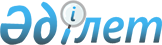 О признании утратившими силу некоторых решений Актогайского районного маслихатаРешение маслихата Актогайского района Павлодарской области от 27 июня 2019 года № 247/50. Зарегистрировано Департаментом юстиции Павлодарской области 4 июля 2019 года № 6466
      В соответствии с подпунктом 15) пункта 1 статьи 6 Закона Республики Казахстан от 23 января 2001 года "О местном государственном управлении и самоуправлении в Республике Казахстан", подпунктом 4) пункта 2 статьи 46 Закона Республики Казахстан от 6 апреля 2016 года "О правовых актах", на основании совместного постановления и решения Павлодарского областного акимата от 14 января 2019 года № 2 и Павлодарского областного маслихата от 14 января 2019 года № 303/27 "О некоторых вопросах административно-территориального устройства Павлодарской области" Актогайский районный маслихат РЕШИЛ:
      1. Признать утратившими силу некоторые решения Актогайского районного маслихата согласно приложению к настоящему решению.
      2. Контроль за исполнением настоящего решения возложить на постоянную комиссию Актогайского районного маслихата по вопросам социальной сферы и законности.
      3. Настоящее решение вводится в действие со дня его первого официального опубликования. Перечень утративших силу некоторых решений Актогайского районного маслихата
      1. Решение Актогайского районного маслихата от 11 августа 2014 года № 138/35 "Об утверждении Правил проведения раздельных сходов местного сообщества и количества представителей жителей сел для участия в сходе местного сообщества на территории Ауельбекского сельского округа Актогайского района" (зарегистрированное в Реестре государственной регистрации нормативных правовых актов за № 3987, опубликованное 13 сентября 2014 года в районных газетах "Ауыл тынысы", "Пульс села").
      2. Решение Актогайского районного маслихата от 11 августа 2014 года № 147/35 "Об утверждении Правил проведения раздельных сходов местного сообщества и количества представителей жителей сел для участия в сходе местного сообщества на территории Баскамыского сельского округа Актогайского района" (зарегистрированное в Реестре государственной регистрации нормативных правовых актов за № 3988, опубликованное 13 сентября 2014 года в районных газетах "Ауыл тынысы", "Пульс села").
      3. Решение Актогайского районного маслихата от 11 августа 2014 года № 144/35 "Об утверждении Правил проведения раздельных сходов местного сообщества и количества представителей жителей сел для участия в сходе местного сообщества на территории Шолаксорского сельского округа Актогайского района" (зарегистрированное в Реестре государственной регистрации нормативных правовых актов за № 3992, опубликованное 13 сентября 2014 года в районных газетах "Ауыл тынысы", "Пульс села").
					© 2012. РГП на ПХВ «Институт законодательства и правовой информации Республики Казахстан» Министерства юстиции Республики Казахстан
				
      Председатель сессии

Л. Дисенова

      Секретарь районного маслихата

Ж. Ташенев
Приложение
к решению Актогайского
районного маслихата
от 27 июня 2019 года № 247/50